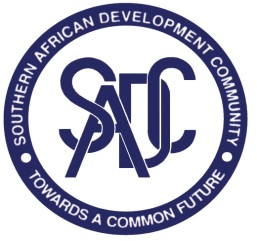 COMUNIDADE DE DESENVOLVIMENTO DA ÁFRICA AUSTRALANÚNCIO DE VAGAO Secretariado da Comunidade de Desenvolvimento da África Austral (SADC) pretende recrutar para o seu quadro de pessoal um profissional altamente motivado e experiente que seja cidadão de um Estado-Membro da SADC para preencher a seguinte vaga regional.  Director do Órgão de Cooperação na Áreas de Política, Defesa e Segurança da SADCObjectivo principal do cargo:tomar decisões de alto nível, gerir as actividades diárias e proporcionar direcção estratégica para a componente de paz e segurança na região da SADC.Principais funções e responsabilidadesLiderança estratégica orientar e liderar a formulação, revisão e implementação de políticas, estratégias, regras, regulamentos, sistemas e procedimentos relevantes relativos ao Órgão de Cooperação na Áreas de Política, Defesa e Segurança;definir e recomendar especificações para a revisão, instalação e implementação de sistemas informáticos;liderar o processo de formulação de planos de alta qualidade e orçamentos para a direcção, assegurando a sua congruência com os objectivos institucionais a curto e a longo prazo;supervisionar o desenvolvimento, a revisão e a execução dos programas, nas áreas e objectivos de intervenção identificados, bem como a monitorização e avaliação regulares da execução destes programas;liderar globalmente a execução do mandato de paz e segurança do Secretariado: definir mecanismos de prevenção, gestão e resolução de conflitos;desenvolver e manter uma capacidade regional de manutenção da paz;desenvolver e gerir processos de prevenção do tráfico de drogas e de seres humanos;desenvolver e gerir regimes de prevenção de actos de terrorismo, mercenarismo e de prevenção da proliferação de armas ligeiras e de pequeno porte na região;coordenar as actividades nos domínios de política, defesa e segurança, e a preparação de propostas de políticas e programas, em coordenação com o Gabinete do Presidente do Órgão, a Troika e os Estados-Membros;elaborar a da documentação para as reuniões estatutárias da SADC;coordenar a implementação do Protocolo sobre Cooperação nas Áreas de Política, Defesa e Segurança e do Plano Estratégico Indicativo do Órgão (SIPO);assegurar a coordenação estreita e efectiva da prossecução da agenda de paz e segurança da SADC, da UA e de outras organizações internacionais relevantes;supervisionar e monitorizar o ambiente político, de defesa e de segurança, estabelecendo ligações com Parceiros de Cooperação Internacionais (ICP);avaliar os acontecimentos que ocorre no plano internacional, com vista a determinar o seu impacto na região e propor políticas e estratégias adequadas da SADC;mobilizar o financiamento adequado de todos os programas, projectos e outras actividades no âmbito da direcção;fazer cumprir as directrizes jurídicas e regulamentares relevantes e as políticas internas na realização de actividades da direcção; criar parcerias de benefício mútuo e relações de confiança com principais parceiros e partes interessadas externas essenciais e servir de elo de ligação com importantes actores interessados externos; manter contactos com as principais partes interessadas, sempre que necessário;analisar situações problemáticas e propor soluções para garantir a eficiência, a eficácia e o crescimento ad nível da direcção;familiarizar-se com o contexto de funcionamento do Secretariado para que a direcção se possa adaptar às novas exigências organizacionais;tomar decisões sobre as prioridades do projecto e controlar a afectação do orçamento com vista a optimizar os ganhos das despesas e apoiar a estratégia da direcção;assegurar que as recomendações de auditoria relativas à Direcção sejam devidamente implementadasassumir o cargo de Secretário de qualquer comité interno ou grupo de trabalho, em função das necessidades;exercer poderes de aprovação em todas as matérias, de acordo com o documento "Delegação de poderes";dar contributos e apoiar o Executivo do Secretariado no âmbito de: definição de objectivos gerais, estratégias, planos e objectivos específicos consistentes com as políticas da organização; garantia da implementação dos planos institucionais e fiscalização das realizações de acordo com as metas fixadas; determinação, fornecimento, manutenção e reavaliação dos recursos e infra-estruturas necessários para a realização das actividades da organização; realização de pesquisas nas áreas focais relevantes da integração regional; avaliações comparativas e a sensibilização sobre as melhores práticas.realizar outras actividades que lhe sejam incumbidas pelo Secretário ExecutivoGestão de Recursos Humanosconvocar reuniões de trabalho regulares ao nível da direcçãocapacitar, liderar e motivar os subordinados na promoção de uma equipa bastante produtiva;assegurar a conformidade da equipa com todos os valores, políticas e normas relevantes do Secretariado, bem como com os requisitos estatutários; criar um local de trabalho positivo e estimulante e uma cultura de equipa no seio da direcção;assegurar o recrutamento, a formação, o desenvolvimento, o apoio, a supervisão, o acompanhamento, a motivação e a avaliação dos quadros superiores da direcção.Requisitos para o CargoPossuir, no mínimo, o grau de Mestrado em Ciências Políticas / Relações Internacionais / Estudos Estratégicos ou equivalente de uma instituição reconhecida.Certificação Profissional:	Certificação em questões de manutenção da paz e segurançaConhecimentos Especializados:	Possuir conhecimentos sobre os processos e sistemas de planeamento de programas integrados, orçamentação, concepção, administração, monitorização e avaliação;Conhecimento sobre gestão de projectos; Competência no uso de computadores e de softwares informáticos relevantes para o cargoExperiência ProfissionalPossuir, pelo menos, 15-20 anos de experiência similar no sector da defesa e segurança ou organização regional;Cinco (5) anos de experiência num cargo de direcção superior, com experiência em elaboração e gestão de orçamentos e de contratação, formação, desenvolvendo, supervisão e avaliação de pessoal.Competências requeridasCapacidade de comunicação e de fazer apresentaçõesCapacidade de gestão de conflitosCapacidade de tomada de decisõesEspírito empreendedor e perspicácia empresarialAptidões interpessoaisCapacidade de liderança;Capacidade de prestar orientação profissional e tutoriaNegociação, persuasão, advocacia e habilidades de construção de relacionamentos;Capacidade organizativa (planificação, elaboração de orçamentos, definição de prioridades no trabalho, gestão do tempo)Capacidade de fazer pesquisa, analítica e de resolução de problemasCapacidade de planeamento estratégicoCompetências ExigidasTer capacidade de aplicar estilos/métodos interpessoais para desenvolver, motivar e habilitar o pessoal para a consecução dos objectivosTer capacidade de manter a qualidade e cumprir prazos mesmo trabalhando sob pressãoTer capacidade de motivar e influenciar positivamente as pessoas, e criar um clima onde as pessoas querem fazer o seu melhorPensamento conceitual e prático; Estar focado no clienteDeterminadoTer consciência organizacional, com um grau de compreensão sobre como motivar a organização para obter resultados Capaz de mantar confidencialidade e respeito para situações sensíveis Ser politicamente esclarecido, ou seja, ter capacidade de reconhecer as políticas internas e externas que afectam o trabalho do Secretariado e agir em conformidadeSer dotado de um alto grau de profissionalismo e observar a boa ética profissionalCapacidade de questionar as abordagens convencionais e incentivar a adopção de novas ideias e inovações para propiciar o progressoSer resiliente e ter motivação pessoal e espírito de iniciativaOrientação para os resultados e para o desempenhoSer visionário, pensar e agir estrategicamenteAptidões linguísticas exigidasDomínio de uma das línguas de trabalho da SADC (Inglês, Francês, Português). O conhecimento de outras línguas, além das línguas de trabalho, é uma mais-valia.